DATUM: 26.5.2020.   UČENICA: ELVIRA HORVATTEMA: „ŽELIM BITI….“ZADATAK:  LJUDI SE BAVE RAZLIČITIM ZANIMANJIMA. ZA SVAKO ZANIMANJE POTREBNO JE ZAVRŠITI ŠKOLU. SVA SU ZANIMANJA JEDNAKO VRIJEDNA I KORISNA. ZA OBAVLJANJE SVOGA POSLA LJUDI DOBIVAJU PLAĆU.POTREBNO JE PREPOZNATI U ČEMU SI DOBAR I ŠTO VOLIŠ RADITI.DA MOŽEŠ ODABRATI BILO KOJE ZANIMANJE, ŠTO BI ODABRAO? NACRTAJ ŠTO BI ŽELIO RADITI KAD ODRASTEŠ. AKO ŽELIŠ OBOJI SLIČICE. 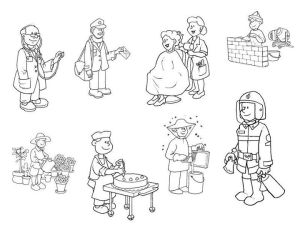 